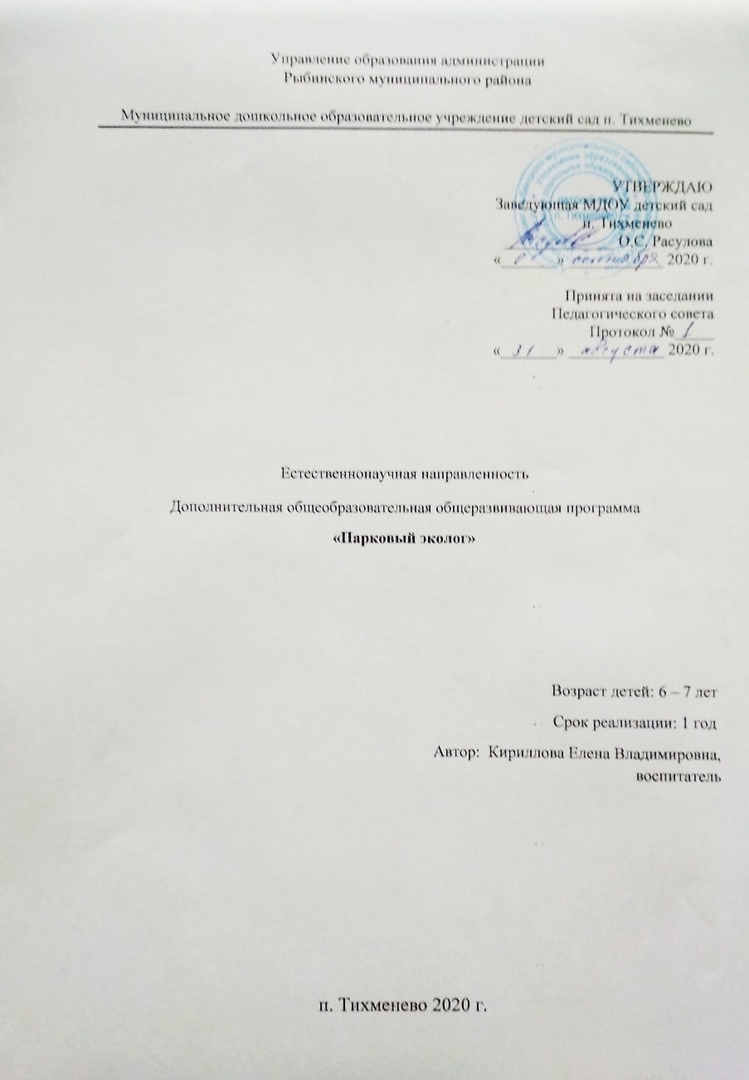 ОглавлениеПояснительная записка …………………………………………………………………3Учебно-тематический план……………………………………………………………5Содержание дополнительной общеобразовательной общеразвивающей программы..............................................................................……………………………6Обеспечение дополнительной общеобразовательной общеразвивающей программы …………………………………………………………………………….10 Методическое обеспечение ..….…………………………………………………10 Материально-техническое обеспечение …………………………………………10Мониторинг образовательных результатов …………………………………………11Список информационных источников………………………………………………121. Пояснительная записка.Природа - богатейшая кладовая, неоценимое богатство для интеллектуального, нравственного и речевого развития ребенка. Она своим многообразием, красочностью и динамичностью привлекает малышей, вызывает в них массу радостных переживаний, развивает любознательность. Впечатления от родной природы, полученные в детстве, надолго остаются в памяти, создают прочную основу для дальнейшего её познания. Известный педагог В. А. Сухомлинский подчеркивал, что человек был и всегда остается сыном природы, И то, что роднит его с природой, должно использоваться для его приобщения к богатствам духовной культуры. Мир, окружающий ребенка – это, прежде всего, мир природы с безграничным богатством явлений, с неисчерпаемой красотой, и именно природа является вечным источником детского разума. Познания природы возможно только при непосредственном взаимодействии с ней.Основная идея программы заключается в том, что дошкольник получает первоначальные научно обоснованные экологические знания, формирует свои представления о взаимоотношениях с окружающей средой, применяет полученные знания на практике, и трансформирует это все в бережное отношение к природе.Дошкольники знакомятся с профессией будущего «Парковый эколог» - это специалист, работающий на стыке урбанистики и экологической экспертизы. В его обязанности входит экологический анализ и мониторинг состояния парковых городских зон (парков, скверов, бульваров, аллей, набережных и т. д.). Парковый эколог занимается планировкой озеленения, следит за балансом между флорой и фауной, а также делает анализ загрязненности воздуха. Данная профессия очень актуальна в современных больших городах, которые активно разрастаются. Застройки становится слишком много, а зеленых зон мало. Парковые экологи решают эту проблему и следят за состоянием зеленых насаждений.Компетенции:Проектирование ландшафта.Мониторинг состояния территории.Планирование  озеленения территории.Важные качестваЛичные качества: креативность, интерес к природе, коммуникабельность, мобильность, стратегическое мышление.Профессиональные навыки: навыки проектирования. Актуальность использования этой программы на современном этапе заключается в следующем: экологическое образование - имеет важное значение в наше время. Дети, получившие определенные экологические представления, будут бережнее относиться к природе. В будущем это может повлиять на оздоровление экологической обстановки в нашем посёлке. Актуальность данной программы заключается и в ее прикладной значимости. Представления, полученные воспитанниками, могут быть применены ими в своей повседневной жизни и для облагораживания территории вокруг детского сада.Направленность: Естественнонаучная.Вид:  модифицированная, интегрированная.Цель  программы: формирование основ экологической грамотности детей старшего дошкольного возраста; знакомство с основами ландшафтного творчества и проектирования; знакомство с профессией будущего «Парковый эколог».Задачи:Образовательные:формировать интерес к изучению природы родного края;   формировать умения изучать и исследовать конкретные объекты природы; формировать умения создавать композицию оформления ландшафта территории.Развивающие:развивать способности воспитанников к художественно-эстетическому творчеству; развивать систему интеллектуальных и практических умений по изучению, оценке состояния и улучшению окружающей среды своей местности; развивать стремление к активной деятельности по охране окружающей среды; развивать способности к анализу состояния территории. Воспитательные:воспитывать мотивы, потребности и привычки экологически целесообразного поведения и деятельности, здорового образа жизни; воспитывать чувство сопереживания и желания помочь нуждающимся объектам природы: растениям, насекомым, птицам, человеку.Ожидаемые результаты дополнительной общеобразовательной общеразвивающей программы:результаты обучения:формирование интереса к изучению природы родного края;   формирование умений изучать и исследовать конкретные объекты природы; формирование умений создавать композицию оформления ландшафта территории.результаты развития: развитие способности воспитанников к художественно-эстетическому творчеству; развитие системы интеллектуальных и практических умений по изучению, оценке состояния и улучшению окружающей среды своей местности; развитие стремления к активной деятельности по охране окружающей среды; развитие способности к анализу состояния территории. результаты воспитания:воспитание мотивов, потребностей и привычек экологически целесообразного поведения и деятельности, здорового образа жизни; воспитание чувства сопереживания и желания помочь нуждающимся объектам природы: растениям, насекомым, птицам, человеку.Особенности организации образовательного процесса.При разработке и проведении занятий учитываются эффективные методы, приемы и формы работы для того, чтобы учебный материал был доступен и понятен детям. Для активизации внимания детей на занятии применяются средства ИКТ.Срок реализации Программы – 1 год.Периодичность занятий: 1 раз в неделю, во второй половине дня, всего 36 занятия (с сентября по май включительно).Продолжительность занятия: 25 – 30 минут.Возраст детей: 6 – 7 лет.Количество детей: 10 – 12 человек.Форма проведения занятий: подгрупповая, индивидуальная.Принципы организации образовательной деятельности:педагогические принципы:Принцип системного подхода, который предполагает анализ взаимодействия различных психических процессов.Принцип комплексно-тематического построения образовательного процесса.Принцип природосообразности:Принцип экологизации.общие дидактические принципы:Принцип наглядности, обеспечивающий тесную взаимосвязь и широкое взаимодействие всех анализаторных систем организма с целью обогащения слуховых, зрительных и двигательных образов детей.  Принцип доступности, предполагающий подбор материала от простого к сложному.Принцип сотрудничества. Предполагает признание ценности совместной деятельности детей и взрослых.2. Учебно-тематический план.3. Содержание дополнительной общеобразовательной общеразвивающей программы.Сентябрь№ 1. Введение. Инструктаж по правилам поведения. Что такое экология?   Значения экологии на основе анализа примеров.Просмотр детского развивающего мультфильма «Тралик и Валик. Экология»№ 2-4. Мониторинг образовательных результатов.Октябрь«Природа – наш общий дом».Ноябрь«Профессия «Парковый эколог».«Что такое ландшафтный дизайн»«Мониторинг состояния территории».Декабрь«Использование  растений  в ландшафтных композициях».Январь«Ландшафтное проектирование»ФевральМарт«Выращивание посадочного материала».«Выращивание экзотических растений».Апрель«Посадка деревьев, кустарников (цветов)». Май№ 33 -35. Мониторинг образовательных результатов.№ 36. Подведение итогов. Представление презентации.4. Обеспечение дополнительной общеобразовательной общеразвивающей программы.4.1. Методическое обеспечение.При организации образовательного процесса используются следующие методы: игровые, наглядные, словесные, практические.Формы организации занятия: игра, экскурсии в природу, практическое занятие, создание  проблемных ситуаций, ситуации оценки и прогнозирования последствий поведения человека.Педагогические технологии: здоровьесберегающие; игровые; технологии индивидуализации обучения. Программно-методическое обеспечение дополнительной общеобразовательной общеразвивающей программы4.2. Материально-техническое обеспечение.демонстрационный материал (картины);дидактические игры  по всем разделам познавательного направления, демонстрационный, методический материал (иллюстрации на разные темы, серии  картинок или  открыток и др.),  подборки  книг,   познавательных  детских энциклопедий, видеофильмов, слайдов;пластилин, клей, цветная бумага, картон, цветные карандаши, природный материал (шишки, камни и др.);«Экологическая тропа» на территории детского сада;стационарное место для продуктивной деятельности дошкольника по типу учебной зоны дошкольника – детский стол и стул;правильное освещение;  мультимедийный проектор;ноутбук.5.Мониторинг образовательных результатов.Результаты экологического развития детей предполагается отслеживать с помощью проведения мониторинга два раза в течение учебного года, основанного на наблюдениях за детьми, заполнив следующую диагностическую карту:Группа детского сада_________________________________________________Дата проведения мониторинга__________________________________________Имя, фамилия________________________________________________________Имеет представления о растительном мире, называет несколько видов растений, произрастающих в России__________________________________________________Имеет представления о процессе выращивания хлеба, называет зерновые культуры родного края_____________________________________________________________Имеет представления о животном мире, называет представителей животного мира, обитающих на территории Ярославской области____________________________________Имеет представления о Красной книге, называет редкие и исчезающие виды растений и животных нашего региона__________________________________________________Имеет представления о лекарственных растениях, называть 2-3 лекарственных растения, произрастающих в России__________________________________________________Имеет представления о формах и видах воды, ее свойствах, называет обитателей водоемов ________________________________________________________________________ Имеет представления об экологии родного поселка, называет факты отрицательного воздействия человека на природу нашего края__________________________________Имеет представления о правилах поведения в природе___________________________Имеет представления о явлениях природы,  об их свойствах, значении_______________Имеет представления и навыки ухода за комнатными растениями__________________Использует моделирование в разных видах экологически ориентированной деятельности_____________________________________________________________Сформированы основы экологического сознания________________________________Оценка уровня развития:1 балл – большинство компонентов недостаточно развиты;2 балла – отдельные компоненты не развиты;3 балла – соответствует возрасту;4 балла – высокий.Список информационных источников«Добро пожаловать в экологию» Часть 2. Перспективный план работы по формированию экологической культуры у детей старшего дошкольного возраста. / Сост. О. А. Воронкевич. – СПб. «ДЕТСТВО-ПРЕСС», 2003. – 336 с.Николаева С.Н. Юный эколог. Программа экологического воспитания в детском саду. – МОЗАИКА-СИНТЕЗ; Москва; 2010.https://www.youtube.com/watch?v=Ra1hApWBo8Yhttps://www.youtube.com/watch?v=kknwuy-AbOMhttps://www.youtube.com/watch?v=MIep91gjd3M№ п/пРазделКоличество часовКоличество часовКоличество часов№ п/пРазделТеорияПрактикаВсего1.Введение. “Экология”. Что она изучает?Мониторинг образовательных результатов 1--21 22.«Природа – наш общий дом».2243.Профессия «Парковый эколог»1 1 2 4.Что такое ландшафтный дизайн 1-15.Проведение мониторинга состояния территории. Исследование, анализ проектируемого участка.1126.Использование  растений  в ландшафтных композицияхДеревья и кустарники нашего края.Основные принципы и композиционные элементы цветочного оформления.  1111227.Ландшафтное проектирование.Представление о проектировании.  Создание макета территории.1123348.Выращивание посадочного материала.- 2 29.Выращивание экзотических растений. 12310.Посадка деревьев, кустарников (цветов).12311.Мониторинг образовательных результатовПодведение итогов--2121ИтогоИтого122436 Тема  Задачи 	Формы работы	 № 5.«Что такое природа?»Продолжать учить детей различать объекты живой и неживой природы. Развивать познавательный интерес детей к живой и неживой природе, воспитывать желание активно изучать окружающий мир, формировать у детей активность, любознательность.Беседа «Живая и неживая природа»Просмотр детского развивающего мультфильма «Тралик и Валик. Живое – неживое».Игра «Живая и неживая природа». № 6.«Человек – верный сын природы»Формировать у детей способность выявлять и моделировать отношения человека к природе на основе представлений об ответственности за окружающее, согласно принципу «не навреди»Развивать у детей творческие способности. Воспитывать бережное отношение к родной природе.Беседа о правилах поведения людей на природе; чтение произведений литературы. Дидактическая игра с элементами драматизации№ 7.«Разработка экологических знаков» Продолжать знакомство детей с природоохранительными знаками, создать с детьми экологические знаки, при помощи которых взрослые и дети научатся правильно себя вести себя в окружающей природе.Развивать у детей творческое мышление.Воспитывать любовь и бережное отношение к природе.Экскурсия – путешествие по территории ДОУ, игра «Угадай знак».№ 8.«Юные спасатели»Закрепить правила поведения людей в природе на примере опасной, критической для леса и его жителей ситуации.Способствовать развитию основ экологического сознания детей.Формировать навыки правильного поведения в природе через игру.Воспитывать экологическую культуру.Чтение познавательных рассказов о лесе и его обитателях, беседа о правилах поведения людей в природе.Рассматривание иллюстраций.Тема  Задачи 	Формы работы	№ 9-10.«Парковый эколог»Познакомить с профессией.Познакомить с основными трудовыми действиями. Рассматривание иллюстраций.Беседы.Оформление плаката:  «Профессия «Парковый эколог».Тема  Задачи 	Формы работы	№ 11.«Ландшафтный дизайн» Познакомить детей с понятием «Ландшафтный дизайн».Знакомить с искусством ландшафтного дизайна.Рассматривание иллюстраций с изображением цветов, клумб, деревьев, кустарников. Беседы.Чтение стихов о цветах. Тема  Задачи 	Формы работы	№ 12 – 13.«Исследование, анализ проектируемого участка».Выяснить размеры территории, наличие водоемов, тип грунта, особенности рельефа, наличие подземных вод, климатические условия и т. д. На основании этих данных и будет строиться ландшафтный дизайнОсмотр ландшафта.Фотосъемка.Беседа.Тема  Задачи 	Формы работы	 № 14-15.«Деревья и кустарники нашего края».Обогатить представления детей о значении леса в жизни человека, объяснить причину исчезновения леса, систематизировать представления о лесе как об экосистеме.Совершенствовать монологическую речь, ввести в словарь: сообщества, многоярусность, исчезновение.Воспитывать экологически грамотное поведение в лесу.Отгадывание загадок о деревьях, чтение пословиц о лесе.Беседы.Уточнить и расширить представления детей о лесе.Закрепить знания детей о деревьях, различных их частях (корни, ствол, крона и т. д.). Учить отличать дуб от сосны. Развивать любознательность, наблюдательность, чувства прекрасного. Воспитание бережного отношения ко всему живому на Земле, любви к природе.Обратить внимание детей на то, что с каждым из деревьев связаны разные организмы: растения, животные (причем – разные птицы, насекомые, звери, грибы. Рассказать о возможных последствиях рубки отдельных деревьев и лесов в целом.Дуб и сосна (строение и отличие).Просмотр детского развивающего мультфильма  «Тралик и Валик. Деревья».Игра «Узнай листок». № 16.«Цветочное оформление».Познакомить с основными принципами и композиционными элементами цветочного оформления.Познакомить с ассортиментом цветов.Рассматривание иллюстраций, слайдов.Отгадывание загадок о цветах.Чтение художественной литературы: «Золотой луг» М. Пришвин, «Желтый, белый и лиловый» Н. Павлова, «В живой комнатке» Н. Павлова.  Тема  Задачи 	Формы работы	 № 17. «Цветочное оформление».Познакомить с последовательностью работ по созданию цветников; уходом за растениями.Беседы.Рисование цветочной клумбы.Тема  Задачи 	Формы работы	 № 18-20.«Ландшафтное проектирование».Формирование представлений о проектировании территории. Формировать умение составлять план территории участка.Развитие эстетического вкуса.Беседы.Выбор стиля и дизайна.Выбор малых архитектурных форм. Оформление чертежей-схем.Создание эскиза будущего обустройства территории.Тема  Задачи 	Формы работы	 № 21-24.«Ландшафтное проектирование».Формирование представлений о проектировании территории. Формировать умение составлять план территории участка.Развитие эстетического вкуса.Беседы.Выбор стиля и дизайна.Выбор малых архитектурных форм. Создание макета будущего обустройства территории.Тема  Задачи 	Формы работы	№ 25 – 26. «Выращивание посадочного материала».Ознакомление с правилами  посева семян.Воспитание уважительного отношения к труду.  Беседы.Рассматривание схемы трудовых действий.Подготовка инвентаря.Посадка семян.Тема  Задачи 	Формы работы	№ 27 – 29.«Экзотические растения».Познакомить с понятием «экзотические растения».Познакомить с особенностями выращивания экзотических растений.Рассматривание иллюстраций, слайдов.Беседы.Упражнение «Узнай растение».Создание картотеки экзотических растений.Тема  Задачи 	Формы работы	№ 30 – 32.«Посадка деревьев, кустарников (цветов)».Подготовка к посадке деревьев, кустарников, цветов.Беседы.Рассматривание схемы трудовых действий.Подготовка инвентаря.АвторНазваниеИздательствоПримечаниеНиколаева С.Н.Юный эколог. Программа экологического воспитания в детском саду. МОЗАИКА-СИНТЕЗ; Москва; 2010 ПрограммаВоронкевич О. А..  Добро пожаловать в экологию. Часть 2. Перспективный план работы по формированию экологической культуры у детей старшего дошкольного возраста.СПб. «ДЕТСТВО-ПРЕСС», 2003.Пособие